The Caversham Group PracticeHEALTH QUESTIONNAIRE FOR NEW PATIENTS AGED 0-5 YEARSWelcome to the Caversham Practice. Please help us by filling out as much of this questionnaire as possible. If you have any questions, or you need help filling this form in, please ask at reception.About the Primary CarerAre you registered with us? □ Yes □NoPlease note: We are not able to register a child without the primary carer being registered with usSurname:__________________________________Forenames:________________________________Date of birth:______(dd)______(mm)________(yyyy) Contact number:___________________________About your ChildSurname:__________________________________Forenames:________________________________Date of birth:______(dd)______(mm)________(yyyy) Sex:_____________________Present Address:_____________________________________________________________________Postcode_____________________ Place of Birth/Hospital Born in:______________________________School/Nursery:______________________________________Dates of ImmunisationsPLEASE NOTIFY RECEPTION IF THE CHILD IS OVERDUE FOR A VACCINATIONEthnicity
White or white British:9i0   White British	       9i1   Irish   9i2   Any other White background (please specify)___________________________
Mixed background or Mixed British:9i3   White and Black Caribbean   9i4  White and Black African9i5   White and Asian                      9i6  Any other Mixed background (please specify)_____________
Asian or Asian British:9i7   Indian			         9i8   Pakistani9i9   Bangladeshi		9iA   Any other Asian background (please specify)_________________
Black or Black British:9iB  Caribbean                                  9iC  African9iD  Any other Black background (please specify)_______________________

Chinese or Chinese British:9Ie Chinese
Other Ethnic categories/do not wish to provide this information:9iF  Any other ethnic category (please specify)_______________________9iG Ethnic category not stated (for those who decline to give ethnic category)

Spoken Language: please tick your preferred spoken language when using our service tick one boxDATA SHARING AND GDPRWhat is CIDR? 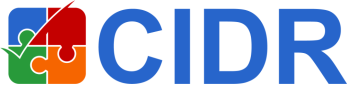 Camden Integrated Digital Record (CIDR), enables your Camden care providers, when they are treating you, to view the relevant information about the care you receive, and so give you the best possible care.Camden Integrated Digital Record is a local initiativeWhat is Summary Care record?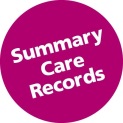  If you have a Summary Care Record your health care providers can view your medication, bad reactions to medications and allergy information when treating you in an emergency or when your practice is closed.Summary Care Record is a national initiativePATIENT CONSENTPlease read carefully the options bellow and make sure to complete this formCamden Integrated Digital Record (CIDR)I want to Opt inI want to Opt out (If you opt out you must complete the opt out form)Summary Care RecordI want to have a Summary care RecordI do not want to have a Summary Care RecordContact NumberI consent with the practice sending me text messages (appointment reminders, outstanding queries, documents ready for collection)I do not consent with the practice sending me text messages (appointment reminders, outstanding queries, documents ready for collection)EmailI consent with the practice sending me relevant emails (blood tests, results, letter from doctors)I do not consent with the practice sending me relevant emails (blood tests, results, letter from doctors)EMIS Sharing - allows cross organisation and out of hours appointment as well as clinical records sharing with some other services you may have appointments with to enhance the quality of the care your receive.I consent sharing my recordI do not consent sharing my recordName: ______________________________                 Signature: ______________________________Date of birth: __________________________               Date:____/____/______Camden Integrated Digital Record (CIDR)Who will have a CIDR record?Only our patients who are residents in Camden will have a CIDR record – patients registered to us that live in Islington or elsewhere will not have any data extracted to build the record.So what will my record show?Information from your health and social care records, for example:MedicationsRecent appointments and emergency visitsRelevant details about conditions you are receiving treatment forAllergiesWhat will not show on my integrated record?Conversations you have had with your care providers; Sensitive information, including but not limited to HIV status, sexual health, terminations of pregnancy and fertility treatments. What are the benefits?More efficient care – your care providers will no longer have to spend time requesting your relevant data from other appointments as this information will automatically be viewable in one placeWorking towards preventative care – your care provider will have a rounded view of your record, improving medical decision making and early identification of your future care requirements.Summary Care RecordA Summary Care Record (SCR) is an electronic patient record, a summary of NHS patient data held on a central database covering England. The purpose of the database is to make patient data readily available anywhere that the patient seeks treatment, for example if they are staying away from their home town or if they are unable to give information for themselves.Access to SCR information means that care in other settings is safer, reducing the risk of prescribing errors. It also helps avoid delays to urgent care.So what will my record show?Current medicationAllergies and details of any previous bad reactions to medicinesThe name, address, date of birth and NHS number of the patientThe patient can also choose to include additional information in the SCR, such as details of long-term conditions, significant medical history, or specific communications needs.Community Baby HubWhere?Kentish Town Health Centre2 Bartholomew Road, London, NW5 2BXThursday: 09.30am to 11.30am (Community Child Health Hub)Eligibility criteria (who is the service for?)The service is available to the whole community.How can someone be referred?You do not need a referral to access the service.Access a variety of support for your needs as a parent – including sharing your experiences with other parents in a relaxing settingUnderstand that you can find high quality information about your baby and how to make the best of your interaction with them by understanding their needsTalk about your child’s physical, social and emotional development and how you can confidently contribute to thisTake part in Health Promotion activities including accident prevention, oral health, babyfeeding and weaning.Enjoy Health Promotion and Child Development themed sessions____________________________________________________________________________________Have you considered Camden GP Hub?People who live in Camden or who are registered with a Camden GP now have access to evening and weekend NHS GP appointments at one of our four GP Hubs located at Somers Town Health Centre, Brondesbury Medical Centre, Caversham Group Practice or Swiss Cottage Surgery on Weekdays from 6.30pm to 8.00pm and on Weekends from 8.00am to 8.00pm. Our GP Hubs are staffed by experienced GPs and Nurses and offer assessment and treatment for adults and children with minor injuries and illnesses. This service is commissioned by NHS Camden Clinical Commissioning Group.Call us on 020 7391 9979 and a member of our team will be happy to help you with your  booking enquiry for all of our Camden GP Hub locations.Age DueVaccine NameDate GivenAge DueVaccine NameDate Given1st VaccineBGC1 year oldHib/MenC8 WeeksDTaP/IPV/Hib/HepB1 year oldPneumococcal8 WeeksPneumococcal1 year oldconjugate vaccine (PCV)8 Weeksconjugate vaccine (PCV)1 year oldMMR8 WeeksMenB1 year oldMenB booster8 WeeksRotavirus3y 4m oldDTaP/IPV12 WeeksDTaP/IPV/Hib/HepB3y 4m oldMMR12 WeeksRotavirus16 WeeksDTaP/IPV/Hib/HepB16 WeeksPneumococcal16 Weeksconjugate vaccine (PCV)16 WeeksMenB